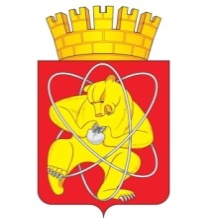 Городской округ «Закрытое административно – территориальное образование  Железногорск Красноярского края»АДМИНИСТРАЦИЯ ЗАТО г. ЖЕЛЕЗНОГОРСКПОСТАНОВЛЕНИЕ   22.06.2020                                                                                                                            1126г. ЖелезногорскО внесении изменений в постановление Администрации ЗАТО                           г. Железногорск от 28.10.2008 № 1682п «О создании комиссии по осуществлению муниципального земельного контроля на территории ЗАТО Железногорск»В соответствии с Федеральным законом Российской Федерации от 26.12.2008 № 294-ФЗ «О защите прав юридических лиц и индивидуальных предпринимателей при осуществлении государственного контроля (надзора) и муниципального контроля, постановлением Правительства Красноярского края от 01.03.2016 № 86-п «Об установлении порядка осуществления муниципального земельного контроля», руководствуясь Уставом ЗАТО Железногорск, ПОСТАНОВЛЯЮ:1. Внести в постановление Администрации ЗАТО г. Железногорск                    от 28.10.2008 № 1682п  «О создании комиссии по осуществлению муниципального земельного контроля на территории ЗАТО Железногорск» следующие изменения: 1.1. В приложении № 2 к постановлению Администрации ЗАТО                       г. Железногорск  от 28.10.2008 № 1682п слова «начальник  отдела  дежурного  генплана  и  кадастра  Управления градостроительства Администрации ЗАТО                         г. Железногорск» заменить словами «главный специалист  отдела  дежурного  генплана  и  кадастра  Управления градостроительства Администрации ЗАТО г. Железногорск».2. Управлению внутреннего контроля Администрации ЗАТО г. Железногорск (Е.Н. Панченко) довести настоящее постановление до сведения населения через газету «Город и горожане».3. Отделу общественных связей Администрации ЗАТО г. Железногорск (И.С. Пикалова) разместить настоящее постановление на официальном сайте городского округа «Закрытое административно-территориальное образование Железногорск» в информационно-телекоммуникационной сети «Интернет».4. Контроль над исполнением настоящего постановления возложить на первого заместителя Главы ЗАТО г. Железногорск по жилищно-коммунальному хозяйству А.А. Сергейкина. 5. Настоящее постановление  вступает в силу после его официального опубликования.Исполняющий обязанностиГлавы ЗАТО г. Железногорск		                                            А.А. Сергейкин